                 RW.0630.3.8.2016 O B W I E S Z C Z E N I EZgodnie z art. 6 ust. 2-9 i art. 17 ust. 2 pkt 3 ustawy z dnia 9 października 2015 r. o rewitalizacji (Dz.U. 2015 poz. 1777) oraz  art. 30 ust. 2 pkt. 1a ustawy z dnia 8 marca 1990 r. o samorządzie gminnym (t. j. Dz.U. 2016 poz. 446) Prezydent Miasta Racibórz zawiadamia, że w dniach od 18 czerwca 2016r. do 17 lipca 2016r. przeprowadzone zostaną konsultacje społeczne Projektu Gminnego Programu Rewitalizacji Miasta Racibórz na lata 2014-2020Projekty w/w uchwały dostępny będzie na stronie www.raciborz.pl, podstrona „dla mieszkańców”, zakładka „plany, programy, polityki”, dział „rewitalizacja”, na stronie podmiotowej Biuletynu Informacji Publicznej www.bipraciborz.pl oraz w Wydziale Rozwoju Urzędu Miasta Racibórz.W ramach konsultacji przewidziano następujące formy:zbieranie uwag w formie papierowej (dostarczenie na adres: Urząd Miasta Racibórz, ul. Stefana Batorego 6, 47-400 Racibórz, z dopiskiem: konsultacje projektu GPR),zbieranie uwag w formie elektronicznej (na adres: rozwoj@um.raciborz.pl),przeprowadzenie spotkania z mieszkańcami (termin: 19 czerwca 2016r. godz. 12:00-17:00, Plac Długosza, podczas Dni Raciborza),zbieranie uwag ustnych (podczas warsztatów oraz w Wydziale Rozwoju Urzędu Miasta Racibórz - p.323),Rewitalizacja stanowi proces wyprowadzenia ze stanu kryzysowego obszarów zdegradowanych, prowadzony w sposób kompleksowy, poprzez zintegrowane działania na rzecz lokalnej społeczności, przestrzeni i gospodarki. Obszar zdegradowany to przestrzeń, w której koncentrują się zjawiska negatywne (społeczne, gospodarcze, przestrzenne) oraz problemy, które wpływają na pogorszenie jakości życia mieszkańców. Komitet Rewitalizacji natomiast, stanowi forum współpracy i dialogu interesariuszy rewitalizacji z organami gminy oraz pełni funkcję opiniodawczo – doradczą Prezydenta Miasta.Uchwała nr XVIII/238/2016 Rady Miasta Racibórz z dnia 25 maja 2016 r. w sprawie przystąpienia do sporządzania Gminnego Programu Rewitalizacji Miasta Racibórz na lata 2014-2020, ugruntowała proces sporządzania dokumentu, który odgrywać będzie znaczącą rolę w rozpoczętym okresie programowania UE. Pozwoli bowiem określić priorytetowe działania zmierzające do poprawy warunków życia na terenach wymagających szczególnego wsparcia.Zapraszam przedstawicieli Rady Miasta, Młodzieżowej Rady Miasta, Rady Seniorów, Rady Pożytku Publicznego, organizacje pozarządowe, instytucje i podmioty gospodarcze, przedstawicieli środowiska naukowego Raciborza w tym przedstawicieli Państwowej Wyższej Szkoły Zawodowej w Raciborzu, a także wszystkich zainteresowanych mieszkańców do udziału w konsultacjach.Prezydent Miasta RacibórzMirosław Lenk
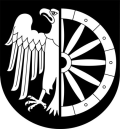 Racibórz, 10.06.2016 r.    Racibórz,03.12.2015PREZYDENT MIASTA RACIBÓRZul. Stefana Batorego 647-400 Racibórz 